GIMNAZIJA BELI MANASTIRKLASA: 602-12/23-01/1 URBROJ: 2100-2-23-01-1 ŠKOLSKI KURIKULUMBeli Manastir, rujan 2023.UVODŠkolski kurikulum utvrđuje dugoročni i kratkoročni plan i program škole s izvannastavnim i izvanškolskim aktivnostima, a donosi se na temelju nacionalnog kurikuluma i nastavnog plana i programa. Obuhvaća aktivnosti koje su specifične za školu o kojoj je riječ.Školskim se kurikulumom  utvrđuje:-	naziv aktivnosti-	nositelj aktivnosti-	ciljana skupina-	mjesto izvođenja aktivnosti-	planiran broj sati-	ishodi-	vrijeme realizacije-	potrebna sredstva-	način vrednovanja i korištenja rezultata-          povezanost s međupredmetnom temom. Također sadržava: osnovne podatke o školi, kalendar rada, ponudu izborne i fakultativne nastave te izvannastavnih aktivnosti.OSNOVNI PODATCI O ŠKOLINaziv škole: Gimnazija Beli ManastirAdresa škole: Školska 3, Beli Manastir, Osječko–baranjska županijaŠifra ustanove: 14-001-501U školsku godinu 2023./2024. upisali smo po jedan odjel svakog razreda, tj. četiri odjela.Ukupan broj učenika: 70Ukupan broj odjela: 4Broj radnika: 30 (ravnateljica, dvadesetero nastavnika, pedagoginja, dvije knjižničarke, tajnica, voditeljica računovodstva, administrator, dvije spremačice i domar)CILJ I NAMJENA ŠKOLSKOG KURIKULUMACilj:          prepoznatljivost škole kao važne odgojno–obrazovne ustanove koja u svom okružju pruža svestran intelektualni, osobni, društveni i fizički razvoj učenika kao priprema za školovanje na fakultetima, visokim učilištima i za cjeloživotno obrazovanje.Namjena:                   Učenici: uspješnost učenika u nastavi, na državnoj maturi, natjecanjima i upisima na fakultete; prepoznati kompetencije učenika i motivirati ih za daljnji razvoj kroz nastavu i sve izvannastavne aktivnosti: razviti kreativnost i empatiju; proširiti školska znanja te obogatiti život škole; uvesti učenike u svijet znanstvenih istraživanja na zanimljiv način; omogućiti učenicima širenje spoznaja i iskustava i izvan školskog okruženja, prvenstveno kroz projektnu i terensku nastavu                Profesori: razvijanje kreativnosti profesora, sklonosti timskomu radu, motiviranje za stalno stručno usavršavanje te korištenje inovativnih metoda i oblika rada               Škola: razvijanje pozitivnih stavova, kritičkog mišljenja, uzajamnog poštovanja i samopoštovanja, stvaranje ugodnog ozračja u školi, prepoznatljivost škole pri upisu učenika              Roditelji: razvijanje suradničkog odnosa sa školom              Društveno okruženje: otvorenost suradnjiKALENDAR RADAŠkolska godina započela je 4. rujna 2023. Trebala bi završiti 21.lipnja (za maturante 24. svibnja) 2024.Jesenski praznici traju od 30. listopada do 1. studenoga 2023.Prvi dio zimskoga odmora za učenike počinje 27. prosinca 2023. i traje do 5. siječnja 2024. Drugi dio traje od 19. do 23. veljače 2024.Proljetni odmor počinje 28. ožujka 2024. Traje do 5. travnja.Odlukom Školskoga odbora i Nastavničkog vijeća, nenastavni će dani biti 2. i 3. studenoga 2023. , 2. i 3. svibnja te 31. svibnja 2024.IZBORNA I FAKULTATIVNA NASTAVAUčenici su ove godine odabrali sljedeće izborne predmete:2. E (Engleski jezik)3. O (dio učenika Engleski, a dio Hrvatski jezik)4. O (Matematika)Glede fakultativnih predmeta, nastava Srpskoga jezika odvija se po tri sata tjedno (po jedan u svakom odjelu gdje ga je dio učenika odabrao) , a nastava Talijanskoga po dva sata tjedno u 1. E. Dio učenika drugoga i trećega razreda također je odabrao fakultativnu nastavu Informatike (dva sata tjedno za kombiniranu skupinu učenika ovih razreda) .IZVANNASTAVNE I IZVANŠKOLSKE AKTIVNOSTITablice koje slijede prikazuju pojedinosti nekih aktivnosti posebnih za našu školu koje planiramo poduzeti ove školske godine, ukoliko to uvjeti omoguće:U slučaju da još nekoliko projekata u sklopu programa Erasmus + u kojima naša škola treba sudjelovati, bilo kao koordinator, bilo kao partner, bude prihvaćeno, moguće je da se s provedbom nekih od njih započne i ove školske godine, ovisno o rokovima zadanima po pojedinom projektu.NAČIN VREDNOVANJA I KORIŠTENJA REZULTATA VREDNOVANJANa kraju nastavne godine analizirat ćemo ostvarenost Kurikuluma te donijeti prijedloge za iduću školsku godinu u suglasnosti s nacionalnim Kurikulumom.Predsjednik Školskoga odbora                                                          RavnateljicaVjekoslav Sučić, prof.                                                                       Suzana Periša, mag. math.SADRŽAJ:Uvod – 2Osnovni podatci o školi – 3Cilj i namjena Školskoga kurikuluma – 3Kalendar rada – 4Izborna i fakultativna nastava – 5Izvannastavne aktivnosti:An Awareness A person (Erasmus +) – 6Posjet Inerliberu – 7Digitalno novinarstvo – 8Svjetski dan sigurnijeg interneta – 9Svjetski dan matematike – 10Večer matematike – 11Međunarodno natjecanje DABAR-GIGADABAR – 12Bootcamp Codeweek of Europe – 13The Global Goals (e-Twinning) – 1460. godišnjica škole – 15Misteriji Baranje – 16Krasno u Klasju – 18SUDOKU – 19Kulturna baština – 21GoSTEM – 22Advent u Budimpešti – 23Zimska škola fizike – 24Juvenes translatores – 25Upoznaj stijene – 26Višednevna ekskurzija Sarajevo-Mostar-Dubrovnik – 27Izrada logotipa škole – 28Dvorci Rumunjske – 29Klikni na sport – 30Građanskim angažmanom do boljih volonterskih programa srednjih škola Baranje – 31Pozitivne financije uz pomoć matematike – 33Način vrednovanja i korištenja rezultata vrednovanja - 34Naziv aktivnosti, programa, projektaAn Awareness A PersonNositeljica aktivnostiErasmus-koordinatorica Ivana KnezovićBroj učenika (iz kojih razreda)70 (1.-4.)Mjesto izvođenja aktivnostiŠkola, Baranja, Osijek, Zagreb, VukovarBroj sati godišnje200Ciljevi aktivnostiRazvijati svijest o jezičnom bogatstvu unutar same Europske UnijeIshodi aktivnostiPredstaviti školski sustav te način učenja stranih jezika, organizirati kviz na temu opće kulture s naglaskom na jezičnoj sastavnici, posjetiti Osijek, Vukovar, Zagreb, sudjelovati na radionici u Muzeju Slavonije, kreativno se izražavati pomoću platforme StorybirdVrijeme realizacijeU listopadu ćemo od 8. do 13. ugostiti nastavnike iz: Rumunjske, Portugala i Turske. Potom ćemo stečene spoznaje diseminirati učenicima.Način realizacijeRadionice, tematski kvizovi, organizirani posjeti i izleti, e-Twinning, društvene mreže, školski webTroškovnik, potrebna sredstvaProjekt se financira sredstvima Europske Unije. Način vrednovanja i način korištenja rezultata vrednovanjaIzvješća, dokazi o poduzetim aktivnostima, e-TwinningPovezanost s međupredmetnom temomUpotreba IKT-a, Građanski odgoj i obrazovanjeNaziv aktivnosti, programa, projektaPosjet InterliberuNositeljice aktivnostiProf. Klara Bošnjaković i Nina SavićBroj učenika (iz kojih razreda)Oko 40 (1.-4.)Mjesto izvođenja aktivnostiZagrebBroj sati godišnje50Ciljevi aktivnostiPosjetiti sajam knjiga Interliber u ZagrebuIshodi aktivnostiUčenici će povezati vlastito iskustvo sa školskim gradivom te će primijeniti kompetencije iz područja čitalačke pismenosti i upravljanja digitalnim sadržajima.Vrijeme realizacije10. studenoga 2023.Način realizacijePutovanjem autobusomTroškovnik, potrebna sredstvaDo 30 euraNačin vrednovanja i način korištenja rezultata vrednovanjaDigitalne platforme, razgovorPovezanost s međupredmetnom temomGrađanski odgoj i obrazovanjeNaziv aktivnosti, programa, projekta Digitalno novinarstvo Nositeljica aktivnosti Prof. Ljiljana Jeftimir Broj učenika (iz kojih razreda) 6-8  (svi razredi) Mjesto izvođenja aktivnosti škola i računalna mreža, online Broj sati godišnje 70 Ciljevi aktivnosti Informiranje javnosti o radu i aktivnostima učenika i nastavnika škole Ishodi aktivnosti Izraditi školske digitalne novine, vješto koristiti kreativne sposobnosti, idejno riješiti dizajn predloška u svakom broju, sintetizirati znanja iz informatike, hrvatskog jezika i likovne umjetnosti, zadovoljstvo načinjenim uratkom   Vrijeme realizacije Cijela školska godina (4 broja šk. časopisa 2+2) Način realizacije Tiskanje dogovorenog broja primjeraka i online dijeljenje resursa, objava na mrežnim stranicama škole uz osiguranje Creative Common licencom Troškovnik, potrebna sredstva Računala, softver, pisač, papir – cca 40,00 eura za eventualni tisakNačin vrednovanja i način korištenja rezultata vrednovanja Povratna informacija javnosti nakon objave, kritički osvrt na uradak, samovrednovanje, primjedbe prihvaćene glede poboljšanja u sljedećem izdanju  Povezanost s međupredmetnom temom A 4. 1. Učenik kritički odabire odgovarajuću digitalnu tehnologijuIV.1.3. Učenik kreativno djeluje u različitim područjima učenja. B.4.1.B Razvija tolerantan odnos prema drugimaA 4. 3. Učenik stvara pozitivne digitalne tragove vodeći se načelom sigurnosti. IV.1.4. Učenik samostalno kritički promišlja i vrednuje ideje. IV.4.2.  Učenik ostvaruje dobru komunikaciju s drugima, uspješno surađujeA –4.1. Primjenjuje inovativna i kreativna rješenja  B –4.2. Planira i upravlja aktivnostimaA 4.3. Razvija osobne potencijale.  	B 4.2. Suradnički uči i radi u timu.Naziv aktivnosti, programa, projekta Svjetski dan sigurnijeg interneta Nositeljica aktivnosti Prof. Ljiljana JeftimirBroj učenika (iz kojih razreda) Prvi razred Mjesto izvođenja aktivnosti Kabinet informatike Broj sati godišnje 4 školska sata Ciljevi aktivnosti Konstantno učenje o dobrim i  lošim stranama  interneta, sigurnosti i zaštitiIshodi aktivnosti Razviti svijest o lošim stranama interneta, posebno loše strane mreže za mladež Štititi sebe u online okružjuKoristiti autorsko pravo i licenceRazviti svijest o izgradnji velikih digitalnih tragova svakog od nas Vrijeme realizacije 6. veljače 2024. Način realizacije PRIGODNI PANO U hodniku škole Kahoot kviz Mogućnost Video projekcije u hodniku škole Troškovnik, potrebna sredstva Papir galanterija 5,00 eura, ljepilo, škare, kolaž papir, računala, pisač Način vrednovanja i način korištenja rezultata vrednovanja Vrednovanje za učenje i vrednovanje kao učenje, povratna informacija nakon prikazivanja panoa, „biti još bolji“-kritički osvrt  Povezanost s međupredmetnom temom A 4. 3. Učenik stvara pozitivne digitalne tragove vodeći se načelom sigurnosti. B 4.2. Suradnički uči i radi u timuIV.1.3. Učenik kreativno djeluje u različitim područjima učenja. B.4.1.B Razvija tolerantan odnos prema drugimaA 4. 3. Učenik stvara pozitivne digitalne tragove vodeći se načelom sigurnosti. IV.1.4. Učenik samostalno kritički promišlja i vrednuje ideje. IV.4.2.  Učenik ostvaruje dobru komunikaciju s drugima, uspješno surađujeA –4.1. Primjenjuje inovativna i kreativna rješenja  B –4.2. Planira i upravlja aktivnostimaA 4.3. Razvija osobne potencijaleNaziv aktivnosti, programa, projekta Svjetski dan matematike (Dan broja PI)Nositeljica aktivnosti Prof. Ljiljana JeftimirBroj učenika (iz kojih razreda) 4 - prvi razredMjesto izvođenja aktivnosti Kabinet informatike Broj sati godišnje 4 sataCiljevi aktivnosti Popularizacija STEM: Obzirom na slabu zastupljenost ženskog spola u STEM-u u svijetu, pokazati da su žene tijekom povijesti zadužile svijet otkrićima kao i muškarci – ravnopravnost spolova, jednaka zastupljenost u prirodnim znanostima Ishodi aktivnosti Učenici će nabrojiti poznate STEM-ovke, prihvatiti njihov doprinos znanost, zainteresirati se oko upisa na STM studijske programe, popularizirati STEM Vrijeme realizacije 14. ožujka 2024. Način realizacije PANO u hodniku škole Tema: Žene u znanosti,  STEM-ovke Izrada video projekcije na istu temu Troškovnik, potrebna sredstva Papir galanterija 5,00 eura, ljepilo, škare, kolaž papir, računala, pisač Način vrednovanja i način korištenja rezultata vrednovanja Kritički osvrt na uradak, diskusija uratka, zalaganje tijekom aktivnosti, suradnja i kolaboracija Povezanost s međupredmetnom temom A 4. 1. Učenik kritički odabire odgovarajuću digitalnu tehnologijuIV.1.3. Učenik kreativno djeluje u različitim područjima učenja. B.4.1.B Razvija tolerantan odnos prema drugimaA 4. 3. Učenik stvara pozitivne digitalne tragove vodeći se načelom sigurnosti. IV.1.4. Učenik samostalno kritički promišlja i vrednuje ideje. IV.4.2.  Učenik ostvaruje dobru komunikaciju s drugima, uspješno surađujeA –4.1. Primjenjuje inovativna i kreativna rješenja  B –4.2. Planira i upravlja aktivnostimaA 4.3. Razvija osobne potencijale.  	B 4.2. Suradnički uči i radi u timu.Naziv aktivnosti, programa, projekta Večer matematike Nositeljica aktivnosti Prof. Ljiljana JeftimirBroj učenika (iz kojih razreda) 8 -  svi razredi Mjesto izvođenja aktivnosti Kabinet informatike Broj sati godišnje 10 satiCiljevi aktivnosti Pokazati mogućnosti drugačijeg izvođenja matematičkih operacija i prikaza brojeva pomoću točaka koje pod određenim uvjetima moraju eksplodirati Ishodi aktivnosti Učenik prihvaća novi način zapisivanja brojeva koje koristi računalo i operira na novi način, na jednostavan i zanimljiv način mijenja dekadski broj u binarni i bilo koji drugi brojevni sustav Vrijeme realizacije prosinca 2023. Način realizacije RADIONICA u kabinetu informatike            EXPLODING DOTS  Troškovnik, potrebna sredstva Računala, interaktivna ploča , slatkiši za goste, grickalice – 10,00 eura Način vrednovanja i način korištenja rezultata vrednovanja Javna priredba – radionicu vrednuju gosti svojim kritičkim osvrtom na dojmove o aktivnostima, njihovom uporabnoj snazi, kreaciji, razumljivosti i zanimljivostiPovezanost s međupredmetnom temom Korelacija matematike i informatike – brojevni sustavi A 4. 1. Učenik kritički odabire odgovarajuću digitalnu tehnologijuIV.1.3. Učenik kreativno djeluje u različitim područjima učenja. B.4.1.B Razvija tolerantan odnos prema drugimaA 4. 3. Učenik stvara pozitivne digitalne tragove vodeći se načelom sigurnosti. IV.1.4. Učenik samostalno kritički promišlja i vrednuje ideje. IV.4.2.  Učenik ostvaruje dobru komunikaciju s drugima, uspješno surađujeA –4.1. Primjenjuje inovativna i kreativna rješenja  B –4.2. Planira i upravlja aktivnostimaA 4.3. Razvija osobne potencijale.  	B 4.2. Suradnički uči i radi u timu.Naziv aktivnosti, programa, projekta Međunarodno natjecanje DABAR-GIGADABAR za SŠNositeljica aktivnosti Prof. Ljiljana JeftimirBroj učenika (iz kojih razreda) Zainteresirani učenici uz potpisivanje privole Mjesto izvođenja aktivnosti Kabinet informatike Broj sati godišnje 10 sati vježbanja + 1 sat natjecanjeCiljevi aktivnosti Razvijanje logičkog zaključivanja i računalnog razmišljanja – popularizacija programiranja u rješavanju zadataka iz svakodnevnice Ishodi aktivnosti Učenik opisuje i raščlanjuje svakodnevni problem i implementira ga računalno, sastavlja i izrađuje algoritam za rješavanje problema, provjerava njegovu točnost i analizira. Potom generalizira problem za sve  slične praktične  situacije.   Vrijeme realizacije Sredina studenog 2023. Način realizacije  Loomen platforma – kviz natjecanje 12 zadataka u vremenu od 45 minuta Troškovnik, potrebna sredstva Računala – nema financijskih potreba Način vrednovanja i način korištenja rezultata vrednovanja Automatsko sustavno bodovanje  natjecanja metodom automatizma iz Loomen platforme  u rangu 10% najboljih u R. HrvatskojPovezanost s međupredmetnom temomLOGIKA, MATEMATIKA, INFORMATIKA IV.1.3. Učenik kreativno i logički djeluje u različitim područjima učenja. A 4. 3. Učenik stvara pozitivne digitalne tragove vodeći se načelom sigurnosti. IV.1.4. Učenik samostalno kritički promišlja i vrednuje ideje. IV.4.2.  Učenik ostvaruje dobru komunikaciju s drugima, uspješno surađujeA –4.1. Primjenjuje inovativna i kreativna rješenja  B –4.2. Planira i upravlja aktivnostimaA 4.3. Razvija osobne potencijale.  	Razvija natjecateljske vještine.Naziv aktivnosti, programa, projekta BOOTCAMP CODEWEEK of Europe(European Schoolnet Academy) Nositeljica aktivnosti Prof. Ljiljana JeftimirBroj učenika (iz kojih razreda) Prvi razred Mjesto izvođenja aktivnosti Kabinet informatike Broj sati godišnje 4 sata Ciljevi aktivnosti Popularizacija i promidžba programiranja na europskoj razini – kampanja Ishodi aktivnosti Učenik prikuplja, svrstava podatke, logički ih obrađuje,  sagledava problem iz računalnog kuta, sastavlja algoritam i provjerava ga, stvara svijest o korisnim stranama automatizacije prirodnih procesa Vrijeme realizacije Od 7.- 22. Listopada  2023. Način realizacije  RADIONICA uz određenu temu na bazi programiranja u jednom odabranom programskom jeziku, izrada PLAKATA kao izvješće – što smo radili, izvješće i objava na službenoj mrežnoj stranici :https://codeweek.eu/ Zadavanje imena škole na karti Europe Troškovnik, potrebna sredstva Računala – nema financijskih potreba Način vrednovanja i način korištenja rezultata vrednovanja Konkretni uratci učenika i doprinos projektu svakog učenika kao i radu u skupini, vrijednost suradnje i kolaboracije na međudržavnoj razini Povezanost s međupredmetnom temomLOGIKA, MATEMATIKA, INFORMATIKA IV.1.3. Učenik kreativno i logički djeluje u različitim područjima učenja. A 4. 3. Učenik stvara pozitivne digitalne tragove vodeći se načelom sigurnosti. IV.1.4. Učenik samostalno kritički promišlja i vrednuje ideje. IV.4.2.  Učenik ostvaruje dobru komunikaciju s drugima, uspješno surađujeA –4.1. Primjenjuje inovativna i kreativna rješenja  B –4.2. Planira i upravlja aktivnostimaA 4.3. Razvija osobne potencijale.  	Razvija natjecateljske vještine.Naziv aktivnosti, programa, projekta eTwinnig projekt 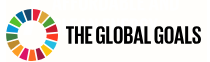 Nositeljica aktivnosti Ljiljana JeftimirBroj učenika (iz kojih razreda) 6 – drugi i treći razred Mjesto izvođenja aktivnosti Kabinet informatike Broj sati godišnje Više mjeseci Ciljevi aktivnosti 17 ciljeva Ujedinjenih naroda - Razvijanje svijesti o očuvanju prirodnog okoliša, korištenju obnovljivi izvori energije https://www.globalgoals.org/goals/Ishodi aktivnosti Razvijanje svijesti o globalnih 17 ciljeva svjetske zajednice Vrijeme realizacije Tijekom šk. godine Način realizacije Online suradnja na Međunarodnoj razini škola koje sudjeluju u projektu, izrada loga projekta, plakati, kvizovi, debate putem webinara… računalna komunikacija  Troškovnik, potrebna sredstva ----Način vrednovanja i način korištenja rezultata vrednovanja Moguća Nacionalna oznaka kvalitete, rezultate projekta pokazat ćemo učenicima škole izradom infografike Povezanost s međupredmetnom temomLOGIKA, MATEMATIKA, INFORMATIKA D 4. 1. Učenik samostalno ili u suradnji s drugima stvara nove sadržaje i ideje ili preoblikuje postojeća digitalna rješenja primjenjujući različite načine za poticanje kreativnosti. D 4. 2. Učenik argumentira svoje viđenje rješavanja složenoga problema s pomoću IKT-a. IV.1.3. Učenik kreativno i logički djeluje u različitim područjima učenja. A 4. 3. Učenik stvara pozitivne digitalne tragove vodeći se načelom sigurnosti. IV.1.4. Učenik samostalno kritički promišlja i vrednuje ideje. IV.4.2.  Učenik ostvaruje dobru komunikaciju s drugima, uspješno surađujeA –4.1. Primjenjuje inovativna i kreativna rješenja  B –4.2. Planira i upravlja aktivnostimaA 4.3. Razvija osobne potencijale.  	Naziv aktivnosti, programa, projekta DAN ŠKOLE – 60 godišnjica Nositeljica aktivnosti Prof. Ljiljana JeftimirBroj učenika (iz kojih razreda) 6 – četvrti razred Mjesto izvođenja aktivnosti Kabinet informatike Broj sati godišnje 10 sati Ciljevi aktivnosti Označavanje i proslava 60 godina postojanja gimnazije Ishodi aktivnosti Svijest o važnosti školovanja, obrazovanja i utjecaja škole kao ustanove na život i razvoj djeteta Vrijeme realizacije Početak svibnja 2024.  Način realizacije RADIONICA u školi te priredba  povezana s danom otvorenih vrata  Troškovnik, potrebna sredstva ----Način vrednovanja i način korištenja rezultata vrednovanja Ocjena javnosti o kvaliteti priredbe ili radionice Povezanost s međupredmetnom temomLOGIKA, MATEMATIKA, INFORMATIKA D 4. 1. Učenik samostalno ili u suradnji s drugima stvara nove sadržaje i ideje ili preoblikuje postojeća digitalna rješenja primjenjujući različite načine za poticanje kreativnosti. D 4. 2. Učenik argumentira svoje viđenje rješavanja složenoga problema s pomoću IKT-a. IV.1.3. Učenik kreativno i logički djeluje u različitim područjima učenja. A 4. 3. Učenik stvara pozitivne digitalne tragove vodeći se načelom sigurnosti. IV.1.4. Učenik samostalno kritički promišlja i vrednuje ideje. IV.4.2.  Učenik ostvaruje dobru komunikaciju s drugima, uspješno surađujeA –4.1. Primjenjuje inovativna i kreativna rješenja  B –4.2. Planira i upravlja aktivnostimaA 4.3. Razvija osobne potencijale.  B 4.2. Suradnički uči i radi u timu.	Naziv aktivnosti, programa, projektaMisteriji BaranjeNositeljice aktivnostiKnjižničarka Kristina Vinojčić Tota i pedagoginja Nina SavićBroj učenika (iz kojih razreda)15 (1.-4.)Mjesto izvođenja aktivnostiŠkola, Zmajevac, Batina, Kozarac, Topolje, Beli Manastir, Kneževi Vinogradi, Etnološki centar baranjske baštineBroj sati godišnje25Ciljevi aktivnostiUpoznati legende Baranje i približiti ih drugimaIshodi aktivnostiUčenici će istražiti i opisati baranjske legende, predstaviti ih uživo u školi  i na digitalnim platformama, uočiti njihove tragove u sadašnjosti te ih povezati sa spoznajama usvojenima iz Geografije i Povijesti. Predložit će na koji se način ove legende mogu bolje iskoristiti za razvoj baranjskoga turizma.Vrijeme realizacijeTijekom godine Način realizacijeIstraživanje pisanih i digitalnih izvora, obilazak i snimanje lokaliteta, izrada prezentacija i video-uradaka, moguće uprizorenje dramske igre, razgovor i informiranje u Turističkoj zajednici Baranje, predstavljanje projekta u Etnološkom centru Troškovnik, potrebna sredstvaRačunalo, projektor, kamera;,                                     mogući su troškovi prijevoza                                                                                                                              Način vrednovanja i način korištenja rezultata vrednovanjaWeb, facebook-stranica škole, razgovor u sklopu nastavePovezanost s međupredmetnom temomGrađanski odgoj i obrazovanje, uporaba IKT-a, PoduzetništvoNaziv aktivnosti, programa, projektaPosjet belomanastirskoj jedinici dječjega doma ,,Klasje“: Krasno u KlasjuNositeljice aktivnostiKnjižničarka Kristina Vinojčić Tota, profesorica Fizike Ivana Knezović i pedagoginja Nina SavićBroj učenika (iz kojih razreda)5 (1. – 4.)Mjesto izvođenja aktivnostiDječji dom ,,Klasje“ – dislocirana jedinica Beli Manastir za poludnevni boravakBroj sati godišnje25Ciljevi aktivnostiRazvijati empatiju i kulturu pomaganja učenika Gimnazije Beli Manastir; korisnici Klasja imat će prigodu izraziti svoju kreativnost, razmišljati o pojavama oko sebe na drukčiji način, iskazati emocije i proširiti svoje vidike i iskustvaIshodi aktivnostiUčenici će uz pomoć profesorica i u suradnji s odgajateljima provoditi radionice i edukativno-zabavne sadržaje u Klasju. Korisnici će izraziti svoje emocije i talente različitim vrstama kreativnog izražavanja. Upoznat će nove osobe koje inače možda i ne bi imali prigodu upoznati. Iskusit će nešto novo i drukčije u odnosu na uobičajene dane u Klasju.Vrijeme realizacijeTijekom cijele godine, po dogovoruNačin realizacijePosjetima KlasjuTroškovnik, potrebna sredstvaKoristit ćemo pribor dostupan u školi i u Klasju pa ne predviđamo posebne troškove. Postoji mogućnost nabavke dodatnog materijala (hamer-papiri, kolaž-papiri, ljepilo, škare, bojice i sl.) ako bude potrebe. Bazirano na iskustvima od prošlih godina, povodom blagdana ili neke posebne prigode, pokušat ćemo dogovoriti suradnju s gradskom upravom kako bi dom dobio nešto                             što je korisnicima i odgajateljima potrebno. Darivanje bi bilo humanitarnog karaktera i u korist djece.                                                                                                Način vrednovanja i način korištenja rezultata vrednovanjaDigitalne platforme, razgovor, mediji, predstavljanje na stručnim skupovimaPovezanost s međupredmetnom temomGrađanski odgoj i obrazovanje, Osobni i socijalni razvojNaziv aktivnosti, programa, projekta SUDOKU NATJECANJE  Nositeljica aktivnosti Prof. Ljiljana Jeftimir Broj učenika (iz kojih razreda)  min 4 (jedna ekipa prema pravilima natjecanja, 4.O razred )  Mjesto izvođenja aktivnosti Učionica - kabinet informatike  Broj sati godišnje 10 Ciljevi aktivnosti Razvijanje logičkog zaključivanja i matematičkih vještina i sposobnosti mišljenja Ishodi aktivnosti Idejno osmisliti rješenja zadataka sintetizirati znanja iz logike i matematike Vježbati brzinu točno dobivenih odgovora (vrijeme je ograničeno)  Razvijati natjecateljski duhRad u timovima – suradnja zadovoljstvo riješenim ispitom    promidžba škole prolaskom u viši rang natjecanja Vrijeme realizacije 27. listopada – prosinac 2023.(državno natjecanje) Način realizacije Ispiti stižu online e-mailom, tiskanje ispita i rješavanje  pisanim putem, bodovanje prema unaprijed zadanoj shemi  Troškovnik, potrebna sredstva Računalo, pisač, olovke i papir  Način vrednovanja i način korištenja rezultata vrednovanja Povratna informacija nakon objave, kritički osvrt na zadatke, samovrednovanje, primjedbe prihvaćene glede poboljšanja u sljedećem natjecanju, stvaranje primamljivog ozračja za ostale učenike glede izlaska na natjecanja    Povezanost s međupredmetnom temom IV.1.4. Učenik samostalno kritički promišlja i vrednuje svoje ideje. IV.4.2.  Učenik ostvaruje dobru komunikaciju s drugima, uspješno surađujeA –4.1. Primjenjuje inovativna i logička rješenja  B –4.2. Planira i upravlja aktivnostimaA 4.3. Razvija osobne potencijale.  	B 4.2. Suradnički uči i radi u timu.Naziv aktivnosti, programa, projektaKulturna baštinaNositeljica aktivnostiPedagoginja Nina SavićBroj učenika (iz kojih razreda)Zainteresirani učenici od 1. do 4. razredaMjesto izvođenja aktivnostiŠkola, moguće mobilnosti u skladu sa smjernicama projektaBroj sati godišnje50Ciljevi aktivnostiIstražiti kulturnu baštinu drugih zemalja, osnažiti duh tolerancije i suradnje, obogatiti opću kulturuIshodi aktivnostiUčenici će istražiti kulturnu baštinu partnerskih zemalja.Vrijeme realizacijeTijekom godine, u skladu sa smjernicama UNESCO-a i MZO-aNačin realizacijeKroz projekt UNESCO-a koji podupire MZOTroškovnik, potrebna sredstvaIKT (snimanje kratkih filmova, izrada prezentacija)Način vrednovanja i način korištenja rezultata vrednovanjaSastanci i susreti (online, moguće i uživo)Povezanost s međupredmetnom temomGrađanski odgoj i obrazovanje, upotreba IKT-aNaziv aktivnosti, programa, projektaGoSTEMNositeljica aktivnostiProfesorica Fizike Ivana Knezović Broj učenika (iz kojih razreda)Oko 30 (1.-4.)Mjesto izvođenja aktivnostiFERIT OsijekBroj sati godišnje15Ciljevi aktivnostiPovezati srednjoškolsku STEM-nastavu i visoku inženjersku nastavuIshodi aktivnostiUčenici će primijeniti eksperimentalni rad u STEM-području.Vrijeme realizacije listopad 2023.Način realizacijePrijevoz autobusom do Osijeka; radioničke aktivnostiTroškovnik, potrebna sredstvaOrganiziran prijevoz (FERIT)Način vrednovanja i način korištenja rezultata vrednovanjaDigitalne platforme, razgovor, primjena i vrednovanje na nastavi FizikePovezanost s međupredmetnom temomUčiti kako učiti, uporaba IKT-a, PoduzetništvoNaziv aktivnosti, programa, projektaAdvent u BudimpeštiNositeljica aktivnostiProfesorica Fizike Ivana Knezović Broj učenika (iz kojih razreda)40-70 (1.-4.)Mjesto izvođenja aktivnostiBudimpeštaBroj sati godišnje30Ciljevi aktivnostiPosjetiti Advent u BudimpeštiIshodi aktivnostiUčenici će iskusiti specifičnost adventskog razdoblja u Zagrebu. Zaključit će za koje je sadržaje zanimanje najveće i analizirati zbog čega. Usporedit će budimpeštanski sa zagrebačkim Adventom koji smo posjećivali ranijih godina.Vrijeme realizacije Prosinac, 2023.Način realizacijePutovanje autobusomTroškovnik, potrebna sredstvaDo 35 euraNačin vrednovanja i način korištenja rezultata vrednovanjaWeb, razgovor, društvene mrežePovezanost s međupredmetnom temomGrađanski odgoj i obrazovanjeNaziv aktivnosti, programa, projektaZimska škola fizikeNositeljica aktivnostiProfesorica Fizike Ivana Knezović Broj učenika (iz kojih razreda)Do 10 zainteresiranih učenika (1.-4.)Mjesto izvođenja aktivnostiOdjel za Fiziku Sveučilišta Josipa Jurja Strossmayera u OsijekuBroj sati godišnje10Ciljevi aktivnostiProbuditi i razviti dodatno zanimanje za fiziku učenika naprednih u tom područjuIshodi aktivnostiPrimijeniti školsko gradivo u drugim okolnostima; povezati srednjoškolsku s visokoškolskom nastavomVrijeme realizacije Veljača, 2024.Način realizacijePutovanje vlakomTroškovnik, potrebna sredstvaTroškovi prijevozaNačin vrednovanja i način korištenja rezultata vrednovanjaPisanje izvješća i moguće poticajno sumativno vrednovanjePovezanost s međupredmetnom temomUčiti kako učiti, PoduzetništvoNaziv aktivnosti, programa, projektaJuvenes translatoresNositeljice aktivnostiProfesorice Klara Bošnjaković i Nina SavićBroj učenika (iz kojih razreda)Do 10 (1.-3.)Mjesto izvođenja aktivnostiŠkolaBroj sati godišnjeOvisno o uputama organizatoraCiljevi aktivnostiNa zanimljiv način približiti učenicima jezika i potaknuti ih da ih učeIshodi aktivnostiPrevesti tekst s engleskoga, eventualno i talijanskog, na hrvatski ili obrnutoVrijeme realizacije Studeni, 2023.Način realizacijeOnline, ukoliko organizator natjecanja (razina EU) ždrijebom izvuče našu školu za sudjelovanjeTroškovnik, potrebna sredstvaNisu predviđeni posebni troškovi. Bit će potrebna računala s pristupom internetu koja već postoje u školi u dovoljnom broju za ovo natjecanje.Način vrednovanja i način korištenja rezultata vrednovanjaRazgovor, samovrednovanje, poticajno sumativno vrednovanjePovezanost s međupredmetnom temomUpotreba IKT-a, Učiti kako učitiNaziv aktivnosti, programa, projektaUpoznaj stijene!Nositeljica aktivnostiNevena Beuk KovačevićBroj učenika (iz kojih razreda)17 (1.)Mjesto izvođenja aktivnostiU blizini mjesta prebivališta učenika; školaBroj sati godišnje2-3Ciljevi aktivnostiPrimijeniti kurikulum Geografije 1. razreda u stvarnom okruženjuIshodi aktivnostiIdentificirati vrstu stijene, opisati obilježja stijena i navesti njezinu primjenuVrijeme realizacijeListopad, 2023. Način realizacijeTerenskim istraživanjem te sistematizacijom u školiTroškovnik, potrebna sredstvaNisu predviđeni posebni troškovi.Način vrednovanja i način korištenja rezultata vrednovanjaIzrada digitalnog plakata, formativno vrednovanje na nastavi GeografijePovezanost s međupredmetnom temomUpotreba IKT-a, Učiti kako učitiNaziv aktivnosti, programa, projektaVišednevna ekskurzija Sarajevo-Mostar-DubrovnikNositelji aktivnostiProfesori Geografije, Likovne umjetnosti i Hrvatskoga jezika: Nevena Beuk Kovačević, Tomislav Livaja i Janja MatijevićBroj učenika (iz kojih razreda)25-30 (1.-4.)Mjesto izvođenja aktivnostiSarajevo, Mostar, DubrovnikBroj sati godišnjeOko 100Ciljevi aktivnostiPrimjena nastavnih sadržaja o strukturi naselja i obilježja kulturno-genetskih tipova gradova; uočavanje umjetničkih stilova te kartiranje; istraživanje i prenošenje znanja o predstavnicima hrvatske književnosti iz Dubrovnika Ishodi aktivnostiKartirati sadržaje Dubrovnika te ih kategorizirati prema funkcijama. Istražiti i izložiti turističke atrakcije Dubrovnika te način turističkog iskorištavanja. Bilježiti terenski dnevnik. Usporediti i istražiti različite zastupljene umjetničke stilove te ih povezati s kurikulumom Likovne umjetnosti. Uočiti razlike u oblikovanju u arhitektonskim pravcima. Analizirati urbanističke tekovine. Predstaviti spoznaje o dubrovačkim književnicima te ih povezati s kontekstom ambijenta, vremena i prostora.Vrijeme realizacije 29.5.-1.6.2024.Način realizacijeTerenska nastava, putovanje autobusomTroškovnik, potrebna sredstvaDo 250,00 euraNačin vrednovanja i način korištenja rezultata vrednovanjaWeb, društvene mreže, razgovor, izrada mape te karte s kulturnim sadržajima, sumativno vrednovanje na nastavi Likovne umjetnostiPovezanost s međupredmetnom temomGrađanski odgoj i obrazovanje, upotreba IKT-aNaziv aktivnosti, programa, projektaIzrada logotipa školeNositelj aktivnostiProfesor Likovne umjetnosti Tomislav LivajaBroj učenika (iz kojih razreda)70 (1.-4.)Mjesto izvođenja aktivnostiŠkolaBroj sati godišnjeOko 10Ciljevi aktivnostiIzrada novog vizualnog identiteta školeIshodi aktivnostiKreativno sintetizirati vizualni znak.Vrijeme realizacijeStudeni, 2023. Način realizacijeOnline i uživoTroškovnik, potrebna sredstvaNisu predviđeni posebni troškovi.Način vrednovanja i način korištenja rezultata vrednovanjaSumativno vrednovanje najboljeg rješenja te njegovo javno korištenjePovezanost s međupredmetnom temomUpotreba IKT-a, PoduzetništvoNaziv aktivnosti, programa, projektaDvorci RumunjskeNositelj aktivnostiProfesor Povijesti Vjekoslav SučićBroj učenika (iz kojih razreda)Oko 35 (1. i 2.)Mjesto izvođenja aktivnostiTransilvanijaBroj sati godišnjeOko 100Ciljevi aktivnostiRazgledati dvorce RumunjskeIshodi aktivnostiPovezati ugodno provedeno vrijeme sa spoznajama s nastave; uočiti na terenu činjenice povezane s predmetnim kurikulumimaVrijeme realizacije 4.-7.4.2024.Način realizacijePutovanje autobusomTroškovnik, potrebna sredstvaOko 200,00 eura po učenikuNačin vrednovanja i način korištenja rezultata vrednovanjaKroz esejPovezanost s međupredmetnom temomGrađanski odgoj i obrazovanje, Učiti kako učitiNaziv aktivnosti, programa, projektaKlikni na sport!Nositeljica aktivnostiProf. T. Z. K. Vlasta KajtarBroj učenika (iz kojih razreda)70 (1.-4.)Mjesto izvođenja aktivnostiŠkola i školsko okruženjeBroj sati godišnje3-5Ciljevi aktivnostiUtvrditi u kojoj su mjeri učenici ovisni o digitalnim sadržajima, kakve stavove imaju o sportu i prehrani, osvijestiti učenicima utjecaj digitalnih sadržaja na srednjoškolsku populaciju i važnost zdrave prehrane, upoznati ih s DNE-tehnikamaIshodi aktivnostiUčenici će prepoznati provode li previše vremena za digitalnom tehnologijom i postavit će granice. Birat će s više pozornosti namirnice koje konzumiraju. Primijenit će različite sportske tehnike te tehnike opuštanja i vježbe disanja.Vrijeme realizacijeDrugo polugodišteNačin realizacijeU suradnji s gimnastičkim društvom ,,Žito“ iz OsijekaTroškovnik, potrebna sredstvaNisu predviđeni posebni troškovi.Način vrednovanja i način korištenja rezultata vrednovanjaAnketa na početku i na kraju planiranih aktivnosti; formativno vrednovanje u suradnji s prof. T. Z. K.Povezanost s međupredmetnom temomOsobni i socijalni razvoj, ZdravljeNaziv aktivnosti, programa, projektaGrađanskim angažmanom do boljih volonterskih programa srednjih škola BaranjeNositeljica aktivnostiPedagoginja Nina Savić, povjerenica H. C. K. Helena Šmit, knjižničarka Kristina Vinojčić TotaBroj učenika (iz kojih razreda)Oko 30 (1.-4.)Mjesto izvođenja aktivnostiŠkola, lokalna sredina, Hrvatski crveni križ, Sklonište za životinje, dom za djecu bez odgovarajuće roditeljske skrbi ,,Klasje“ u Belom ManastiruBroj sati godišnjeOko 50Ciljevi aktivnostiPovezivanje lokalne zajednice i škole,  razvoj empatije, tolerancije i građanske svijesti, razvijanje kulture pomaganja, suradničkog duha i timskog radaIshodi aktivnostiPromicati aktivno ljudska prava i prava životinja, sudjelovati u građanskim inicijativama, kritički promišljati o utjecaju vlastitog djelovanja na svoju okolinu i planet općenitoVrijeme realizacijeTijekom školske godineNačin realizacijePrikupljanjem očuvane odjeće za potrebite uz razvijanje svijesti o odgovornosti pri korištenju modne industrije, posjetom i održavanjem radionica s korisnicima Klasja, posjetom Skloništu za životinje u Belom Manastiru te hranjenjem i druženjem sa životinjama, suradnjom s nevladinim udrugama i H. C. K. te institucijama lokalne sredineTroškovnik, potrebna sredstvaTočan troškovnik ne može se predvidjeti. Ovisi o konkretnim aktivnostima i cijeni konkretnih sredstava (hrana za životinje, radionički i higijenski materijali, nekvarljive namirnice) .Način vrednovanja i način korištenja rezultata vrednovanjaWeb, razgovor, društvene mreže, evaluacijski upitnici, poticajno formativno i sumativno vrednovanje, dokumentiranje radaPovezanost s međupredmetnom temomGrađanski odgoj i obrazovanje, Održivi razvojNaziv aktivnosti, programa, projektaPROJEKT – „Pozitivne financije uz pomoć matematike“Nositeljice aktivnostiRavnateljica Suzana Periša, nastavnica matematike Iboja Berdalović Broj učenika (iz kojih razreda)15 (4.O)Mjesto izvođenja aktivnostiGimnazija Beli Manastir, Prva srednja škola Beli ManastirBroj sati godišnje12Ciljevi aktivnostiUpoznati učenike s osnovnim financijskim pojmovima te funkcioniranjem financijskih sustava i institucija.Ishodi aktivnostiUčenici će moći razumjeti financijske proizvode i usluge,procijeniti rizik i povoljnost financijskih opcija tedonositi informirane odluke u skladu s vlastitim financijskim ciljevima.Vrijeme realizacijeCijela godinaNačin realizacijeRadionice u suradnji s Prvom srednjom školom Beli ManastirTroškovnik, potrebna sredstvaNema troškova, računalo, projektorNačin vrednovanja i način korištenja rezultata vrednovanjaEvaluacijska listić, promicanje na školskom webu i društvenim mrežama Povezanost s međupredmetnom temomPoznavanje IKT-a, osobni i socijalni razvoj, poduzetništvo